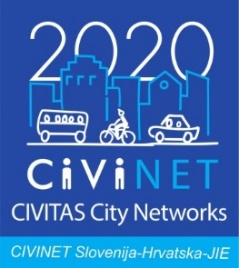 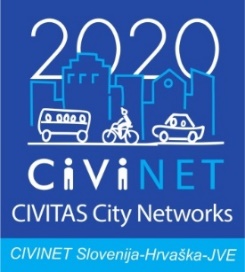 Obrazac za isticanje kandidature za koordinatora
mreže CIVINET Slovenija-Hrvatska-Jugoistočna Europa
PODACI O PREDLAGATELJUPODACI O PREDLAGATELJUGrad / OpćinaAdresa (ulica, i kućni broj, mjesto i poštanski broj)Kontakt osobaE-mail adresaTelefonKOORDINATOR MREŽE KOORDINATOR MREŽE Ime i prezimeRadno mjestoE-mail adresaTelefonPREDSTAVNIK GRADA / OPĆINE U POLITIČKOM ODBORU MREŽEPREDSTAVNIK GRADA / OPĆINE U POLITIČKOM ODBORU MREŽEIme i prezimeRadno mjestoE-mail adresaTelefonMOTIVACIJA ZA KANDIDATURU (max 750 riječi)Mjesto i datum Žig i potpis ovlaštene osobe